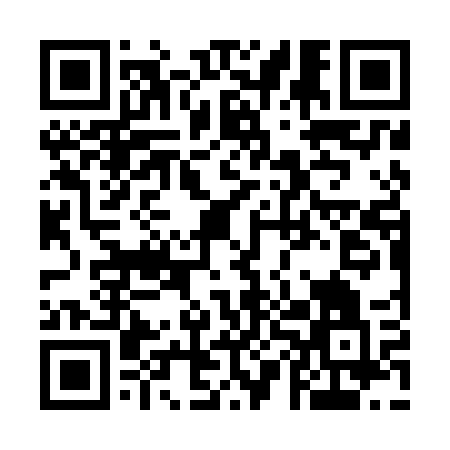 Ramadan times for Piekarzew, PolandMon 11 Mar 2024 - Wed 10 Apr 2024High Latitude Method: Angle Based RulePrayer Calculation Method: Muslim World LeagueAsar Calculation Method: HanafiPrayer times provided by https://www.salahtimes.comDateDayFajrSuhurSunriseDhuhrAsrIftarMaghribIsha11Mon4:194:196:1211:593:515:475:477:3312Tue4:174:176:0911:593:535:495:497:3513Wed4:144:146:0711:593:545:515:517:3714Thu4:124:126:0511:583:565:535:537:3915Fri4:094:096:0311:583:575:545:547:4116Sat4:074:076:0011:583:595:565:567:4317Sun4:044:045:5811:574:005:585:587:4518Mon4:024:025:5611:574:016:006:007:4719Tue3:593:595:5311:574:036:016:017:4920Wed3:563:565:5111:574:046:036:037:5121Thu3:543:545:4911:564:056:056:057:5322Fri3:513:515:4611:564:076:066:067:5523Sat3:483:485:4411:564:086:086:087:5724Sun3:463:465:4211:554:106:106:107:5925Mon3:433:435:3911:554:116:126:128:0126Tue3:403:405:3711:554:126:136:138:0327Wed3:373:375:3511:544:136:156:158:0528Thu3:353:355:3311:544:156:176:178:0729Fri3:323:325:3011:544:166:186:188:1030Sat3:293:295:2811:544:176:206:208:1231Sun4:264:266:2612:535:197:227:229:141Mon4:234:236:2312:535:207:247:249:162Tue4:204:206:2112:535:217:257:259:183Wed4:184:186:1912:525:227:277:279:214Thu4:154:156:1612:525:247:297:299:235Fri4:124:126:1412:525:257:307:309:256Sat4:094:096:1212:515:267:327:329:287Sun4:064:066:1012:515:277:347:349:308Mon4:034:036:0712:515:287:357:359:329Tue4:004:006:0512:515:307:377:379:3510Wed3:573:576:0312:505:317:397:399:37